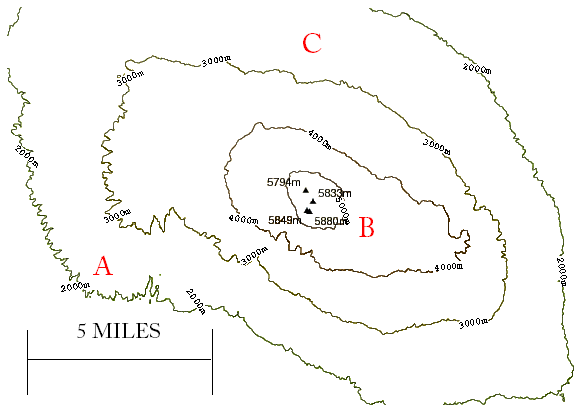 Make an estimate of the distance between A and B.  _______________________________________What is the highest point on Mt. Kilimanjaro?_______________________________________Drawing on the map, give the ideal route from A - CExplain why you chose that route. _________________________________________